LEGISLATIVE ACTS AND OTHER INSTRUMENTSANNEX 2-ATariff Schedule of CanadaTariff Schedule of the European Union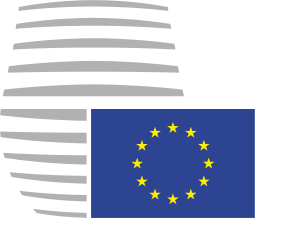 Council of theEuropean UnionCouncil of theEuropean UnionBrussels, 14 September 2016(OR. en)Interinstitutional File:2016/0206 (NLE)Interinstitutional File:2016/0206 (NLE)10973/16ADD 2WTO 195SERVICES 20FDI 16CDN 12Subject:Comprehensive Economic and Trade Agreement between Canada, of the one part, and the European Union and its Member States, of the other partTariff ItemDescriptionBase RateStaging CategoryNote0105.11.22Broilers for domestic production: Over access commitment238 % but not less than 30.8¢ eachESSG0105.94.92Other: Over access commitment238 % but not less than $1.25/kgESSG0105.99.12Turkeys: Over access commitment154.5 % but not less than $1.60/kgESSG0207.11.92Other: Over access commitment238 % but not less than $1.67/kgESSG0207.12.92Other: Over access commitment238 % but not less than $1.67/kgESSG0207.13.92Other: Over access commitment, bone in249 % but not less than $3.78/kgESSG0207.13.93Other: Over access commitment, boneless249 % but not less than $6.74/kgESSG0207.14.22Livers: Over access commitment238 % but not less than $6.45/kgESSG0207.14.92Other: Over access commitment, bone in249 % but not less than $3.78/kgESSG0207.14.93Other: Over access commitment, boneless249 % but not less than $6.74/kgESSG0207.24.12Canner pack: Over access commitment154.5 % but not less than $2.11/kgESSG0207.24.92Other: Over access commitment154.5 % but not less than $1.95/kgESSG0207.25.12Canner pack: Over access commitment154.5 % but not less than $2.11/kgESSG0207.25.92Other: Over access commitment154.5 % but not less than $1.95/kgESSG0207.26.20Over access commitment, bone in165 % but not less than $2.94/kgESSG0207.26.30Over access commitment, boneless165 % but not less than $4.82/kgESSG0207.27.12Livers: Over access commitment154.5 % but not less than $4.51/kgESSG0207.27.92Other: Over access commitment, bone in165 % but not less than $2.94/kgESSG0207.27.93Other: Over access commitment, boneless165 % but not less than $4.82/kgESSG0209.90.20Fat of fowls of the species Gallus domesticus, over access commitment249 % but not less than $6.74/kgESSG0209.90.40Fat of turkeys, over access commitment165 % but not less than $4.82/kgESSG0210.99.12Meat of poultry: Of fowls of the species Gallus domesticus, over access commitment, bone in249 % but not less than $5.81/kgESSG0210.99.13Meat of poultry: Of fowls of the species Gallus domesticus, over access commitment, boneless249 % but not less than $10.36/kgESSG0210.99.15Meat of poultry: Of turkeys, over access commitment, bone in165 % but not less than $3.67/kgESSG0210.99.16Meat of poultry: Of turkeys, over access commitment, boneless165 % but not less than $6.03/kgESSG0401.10.20Over access commitment241 % but not less than $34.50/hlESSG0401.20.20Over access commitment241 % but not less than $34.50/hlESSG0401.40.20Over access commitment292.5 % but not less than $2.48/kgESSG0401.50.20Over access commitment292.5 % but not less than $2.48/kgESSG0402.10.20Over access commitment201.5 % but not less than $2.01/kgESSG0402.21.12Milk: Over access commitment243 % but not less than $2.82/kgESSG0402.21.22Cream: Over access commitment295.5 % but not less than $4.29/kgESSG0402.29.12Milk: Over access commitment243 % but not less than $2.82/kgESSG0402.29.22Cream: Over access commitment295.5 % but not less than $4.29/kgESSG0402.91.20Over access commitment259 % but not less than 78.9¢/kgESSG0402.99.20Over access commitment255 % but not less than 95.1¢/kgESSG0403.10.20Over access commitment237.5 % but not less than 46.6¢/kgESSG0403.90.12Powdered buttermilk: Over access commitment208 % but not less than $2.07/kgESSG0403.90.92Other: Over access commitment216.5 % but not less than $2.15/kgESSG0404.10.22Powdered whey: Over access commitment208 % but not less than $2.07/kgESSG0404.10.90Other11 %C0404.90.20Over access commitment270 % but not less than $3.15/kgESSG0405.10.20Over access commitment298.5 % but not less than $4.00/kgESSG0405.20.20Over access commitment274.5 % but not less than $2.88/kgESSG0405.90.20Over access commitment313.5 % but not less than $5.12/kgESSG0406.10.10Within access commitment3.32¢/kgATRQ Cheese, TRQ Industrial Cheese0406.10.20Over access commitment245.5 % but not less than $4.52/kgESSG0406.20.11Cheddar and Cheddar types: Within access commitment2.84¢/kgATRQ Cheese, TRQ Industrial Cheese0406.20.12Cheddar and Cheddar types: Over access commitment245.5 % but not less than $3.58/kgESSG0406.20.91Other: Within access commitment3.32¢/kgATRQ Cheese, TRQ Industrial Cheese0406.20.92Other: Over access commitment245.5 % but not less than $5.11/kgESSG0406.30.10Within access commitment3.32¢/kgATRQ Cheese, TRQ Industrial Cheese0406.30.20Over access commitment245.5 % but not less than $4.34/kgESSG0406.40.10Within access commitment3.32¢/kgATRQ Cheese, TRQ Industrial Cheese0406.40.20Over access commitment245.5 % but not less than $5.33/kgESSG0406.90.11Cheddar and Cheddar types: Within access commitment2.84¢/kgATRQ Cheese, TRQ Industrial Cheese0406.90.12Cheddar and Cheddar types: Over access commitment245.5 % but not less than $3.53/kgESSG0406.90.21Camembert and Camembert types: Within access commitment3.32¢/kgATRQ Cheese, TRQ Industrial Cheese0406.90.22Camembert and Camembert types: Over access commitment245.5 % but not less than $5.78/kgESSG0406.90.31Brie and Brie types: Within access commitment3.32¢/kgATRQ Cheese, TRQ Industrial Cheese0406.90.32Brie and Brie types: Over access commitment245.5 % but not less than $5.50/kgESSG0406.90.41Gouda and Gouda types: Within access commitment3.32¢/kgATRQ Cheese, TRQ Industrial Cheese0406.90.42Gouda and Gouda types: Over access commitment245.5 % but not less than $4.23/kgESSG0406.90.51Provolone and Provolone types: Within access commitment3.32¢/kgATRQ Cheese, TRQ Industrial Cheese0406.90.52Provolone and Provolone types: Over access commitment245.5 % but not less than $5.08/kgESSG0406.90.61Mozzarella and Mozzarella types: Within access commitment3.32¢/kgATRQ Cheese, TRQ Industrial Cheese0406.90.62Mozzarella and Mozzarella types: Over access commitment245.5 % but not less than $3.53/kgESSG0406.90.71Swiss/Emmental and Swiss/Emmental types: Within access commitment3.32¢/kgATRQ Cheese, TRQ Industrial Cheese0406.90.72Swiss/Emmental and Swiss/Emmental types: Over access commitment245.5 % but not less than $4.34/kgESSG0406.90.81Gruyère and Gruyère types: Within access commitment3.32¢/kgATRQ Cheese, TRQ Industrial Cheese0406.90.82Gruyère and Gruyère types: Over access commitment245.5 % but not less than $5.26/kgESSG0406.90.91Other: Havarti and Havarti types, within access commitment3.32¢/kgATRQ Cheese, TRQ Industrial Cheese0406.90.92Other: Havarti and Havarti types, over access commitment245.5 % but not less than $4.34/kgESSG0406.90.93Other: Parmesan and Parmesan types, within access commitment3.32¢/kgATRQ Cheese, TRQ Industrial Cheese0406.90.94Other: Parmesan and Parmesan types, over access commitment245.5 % but not less than $5.08/kgESSG0406.90.95Other: Romano and Romano types, within access commitment3.32¢/kgATRQ Cheese, TRQ Industrial Cheese0406.90.96Other: Romano and Romano types, over access commitment245.5 % but not less than $5.15/kgESSG0406.90.98Other: Other, within access commitment3.32¢/kgATRQ Cheese, TRQ Industrial Cheese0406.90.99Other: Other, over access commitment245.5 % but not less than $3.53/kgESSG0407.11.12Hatching, for broilers: Over access commitment238 % but not less than $2.91/dozenESSG0407.11.92Other: Over access commitment163.5 % but not less than 79.9¢/dozenESSG0407.21.20Over access commitment163.5 % but not less than 79.9¢/dozenESSG0407.90.12Of the fowls of the species Gallus domesticus: Over access commitment163.5 % but not less than 79.9¢/dozenESSG0408.11.20Over access commitment$6.12/kgESSG0408.19.20Over access commitment$1.52/kgESSG0408.91.20Over access commitment$6.12/kgESSG0408.99.20Over access commitment$1.52/kgESSG0603.11.00Roses10.5 %B0603.13.10Cymbidium16 %B0603.13.90Other12.5 %B0603.14.00Chrysanthemums8 %B1003.10.12For malting purposes: Over access commitment94.5 %C1003.90.12For malting purposes: Over access commitment94.5 %C1107.10.12Whole: Over access commitment$157.00/tonneC1107.10.92Other: Over access commitment$160.10/tonneC1107.20.12Whole: Over access commitment$141.50/tonneC1108.13.00Potato starch10.5 %C1517.10.20Over access commitment82.28¢/kgESSG1517.90.22Substitutes for butter: Over access commitment218 % but not less than $2.47/kgESSG1601.00.22Of fowls of the species Gallus domesticus, other than in cans or glass jars: Other than spent fowl, over access commitment238 %ESSG1601.00.32Of turkeys, other than in cans or glass jars: Over access commitment154.5 %ESSG1602.20.22Paste, of fowls of the species Gallus domesticus, not in cans or glass jars: Over access commitment238 %ESSG1602.20.32Paste, of turkeys, not in cans or glass jars: Over access commitment154.5 %ESSG1602.31.13Prepared meals: Other, over access commitment, bone in169.5 % but not less than $3.76/kgESSG1602.31.14Prepared meals: Other, over access commitment, boneless169.5 % but not less than $6.18/kgESSG1602.31.94Other: Other, over access commitment, bone in165 % but not less than $3.67/kgESSG1602.31.95Other: Other, over access commitment, boneless165 % but not less than $6.03/kgESSG1602.32.13Prepared meals: Other, over access commitment, bone in253 % but not less than $5.91/kgESSG1602.32.14Prepared meals: Other, over access commitment, boneless253 % but not less than $10.54/kgESSG1602.32.94Other: Other, over access commitment, bone in249 % but not less than $5.81/kgESSG1602.32.95Other: Other, over access commitment, boneless249 % but not less than $10.36/kgESSG1701.91.90Other$30.86/tonneS1701.99.90Other$30.86/tonneS1806.20.22Chocolate ice cream mix or ice milk mix: Over access commitment265 % but not less than $1.15/kgESSG1806.90.12Chocolate ice cream mix or ice milk mix: Over access commitment265 % but not less than $1.15/kgESSG1901.20.12In packages of a weight not exceeding 11.34 kg each: Containing more than 25 % by weight of butterfat, not put up for retail sale, over access commitment246 % but not less than $2.85/kgESSG1901.20.22In bulk or in packages of a weight exceeding 11.34 kg each: Containing more than 25 % by weight of butterfat, not put up for retail sale, over access commitment244 % but not less than $2.83/kgESSG1901.90.32Food preparations of goods of headings 04.01 to 04.04, containing more than 10 % but less than 50 % on a dry weight basis of milk solids: Ice cream mixes or ice milk mixes, over access commitment267.5 % but not less than $1.16/kgESSG1901.90.34Food preparations of goods of headings 04.01 to 04.04, containing more than 10 % but less than 50 % on a dry weight basis of milk solids: Other, not put up for retail sale, over access commitment250.5 % but not less than $2.91/kgESSG1901.90.52Food preparations of goods of headings 04.01 to 04.04, containing 50 % or more on a dry weight basis of milk solids: Ice cream mixes or ice milk mixes, over access commitment267.5 % but not less than $1.16/kgESSG1901.90.54Food preparations of goods of headings 04.01 to 04.04, containing 50 % or more on a dry weight basis of milk solids: Other, not put up for retail sale, over access commitment250.5 % but not less than $2.91/kgESSG2105.00.92Other: Over access commitment277 % but not less than $1.16/kgESSG2106.90.32Milk, cream or butter substitutes and preparations suitable for use as butter substitutes: Milk, cream or butter substitutes, containing 50 % or more by weight of dairy content, over access commitment212 % but not less than $2.11/kgESSG2106.90.34Milk, cream or butter substitutes and preparations suitable for use as butter substitutes: Preparations, containing more than 15 % by weight of milk fat but less than 50 % by weight of dairy content, suitable for use as butter substitutes, over access commitment212 % but not less than $2.11/kgESSG2106.90.52Egg preparations: Over access commitment$1.45/kgESSG2106.90.94Other: Containing 50 % or more by weight of dairy content, over access commitment274.5 % but not less than $2.88/kgESSG2202.90.43Beverages containing milk: Other, containing 50 % or more by weight of dairy content, not put up for retail sale, over access commitment256 % but not less than $36.67/hlESSG2309.90.32Complete feeds and feed supplements, including concentrates: Containing 50 % or more by weight in the dry state of non-fat milk solids, over access commitment205.5 % but not less than $1.64/kgESSG3502.11.20Over access commitment$6.12/kgESSG3502.19.20Over access commitment$1.52/kgESSG8702.10.10For the transport of 16 or more persons, including the driver6.1 %C8702.10.20For the transport of ten to 15 persons, including the driver6.1 %C8702.90.10For the transport of 16 or more persons, including the driver6.1 %C8702.90.20For the transport of ten to 15 persons, including the driver6.1 %C8703.21.90Other6.1 %C8703.22.00Of a cylinder capacity exceeding 1,000 cc but not exceeding 1,500 cc6.1 %D8703.23.00Of a cylinder capacity exceeding 1,500 cc but not exceeding 3,000 cc6.1 %D8703.24.00Of a cylinder capacity exceeding 3,000 cc6.1 %D8703.31.00Of a cylinder capacity not exceeding 1,500 cc6.1 %D8703.32.00Of a cylinder capacity exceeding 1,500 cc but not exceeding 2,500 cc6.1 %D8703.33.00Of a cylinder capacity exceeding 2,500 cc6.1 %D8703.90.00Other6.1 %C8704.21.90Other6.1 %B8704.22.00g.v.w. exceeding 5 tonnes but not exceeding 20 tonnes6.1 %B8704.23.00g.v.w. exceeding 20 tonnes6.1 %B8704.31.00g.v.w. not exceeding 5 tonnes6.1 %B8704.32.00g.v.w. exceeding 5 tonnes6.1 %B8901.10.10Of dimensions exceeding a length of 294.13 m and a beam of 32.31 m25 %D8901.10.90Other25 %D8901.30.00Refrigerated vessels, other than those of subheading 8901.2025 %B8901.90.10Open vessels15 %B8901.90.91Other: Of dimensions exceeding a length of 294.13 m and a beam of 32.31 m25 %B8901.90.99Other: Other25 %B8904.00.00Tugs and pusher craft.25 %D8905.20.19Drilling platforms: Other20 %B8905.20.20Production platforms25 %B8905.90.19Drill-ships, drilling barges and floating drilling rigs: Other20 %B8905.90.90Other25 %B8906.90.19Open vessels: Other15 %B8906.90.91Other: Of dimensions exceeding a length of 294.13 m and a beam of 32.31 m25 %B8906.90.99Other: Other25 %BTariff Item (CN2015)CN2015 Description (see note 1)Base RateStaging CategoryNoteNote0105 11 91---- Laying stocks52 €/1 000 p/stE0105 11 99---- Other52 €/1 000 p/stE0105 94 00-- Fowls of the species Gallus domesticus20.9 €/100 kg/netE0105 99 30--- Turkeys23.8 €/100 kg/netE0201 10 00- Carcases and half-carcases12.8 + 176.8 €/100 kg/netETQB1, TQB3TQB1, TQB30201 20 20-- 'Compensated' quarters12.8 + 176.8 €/100 kg/netETQB1, TQB3TQB1, TQB30201 20 30-- Unseparated or separated forequarters12.8 + 141.4 €/100 kg/netETQB1, TQB3TQB1, TQB30201 20 50-- Unseparated or separated hindquarters12.8 + 212.2 €/100 kg/netETQB1, TQB3TQB1, TQB30201 20 90-- Other12.8 + 265.2 €/100 kg/netETQB1, TQB3TQB1, TQB30201 30 00- Boneless12.8 + 303.4 €/100 kg/netETQB1, TQB3TQB1, TQB30202 10 00- Carcases and half-carcases12.8 + 176.8 €/100 kg/netETQB2, TQB3TQB2, TQB30202 20 10-- 'Compensated' quarters12.8 + 176.8 €/100 kg/netETQB2, TQB3TQB2, TQB30202 20 30-- Unseparated or separated forequarters12.8 + 141.4 €/100 kg/netETQB2, TQB3TQB2, TQB30202 20 50-- Unseparated or separated hindquarters12.8 + 221.1 €/100 kg/netETQB2, TQB3TQB2, TQB30202 20 90-- Other12.8 + 265.3 €/100 kg/netETQB2, TQB3TQB2, TQB30202 30 10-- Forequarters, whole or cut into a maximum of five pieces, each quarter being in a single block; 'compensated' quarters in two blocks, one of which contains the forequarter, whole or cut into a maximum of five pieces, and the other, the hindquarter, excluding the tenderloin, in one piece12.8 + 221.1 €/100 kg/netETQB2, TQB3TQB2, TQB30202 30 50-- Crop, chuck-and-blade and brisket cuts12.8 + 221.1 €/100 kg/netETQB2, TQB3TQB2, TQB30202 30 90-- Other12.8 + 304.1 €/100 kg/netETQB2, TQB3TQB2, TQB30203 12 11---- Hams and cuts thereof77.8 €/100 kg/netETQPTQP0203 12 19---- Shoulders and cuts thereof60.1 €/100 kg/netETQPTQP0203 19 11---- Fore-ends and cuts thereof60.1 €/100 kg/netETQPTQP0203 19 13---- Loins and cuts thereof, with bone in86.9 €/100 kg/netETQPTQP0203 19 15---- Bellies (streaky) and cuts thereof46.7 €/100 kg/netETQPTQP0203 19 55----- Boneless86.9 €/100 kg/netETQPTQP0203 19 59----- Other86.9 €/100 kg/netETQPTQP0203 22 11---- Hams and cuts thereof77.8 €/100 kg/netETQPTQP0203 22 19---- Shoulders and cuts thereof60.1 €/100 kg/netETQPTQP0203 29 11---- Fore-ends and cuts thereof60.1 €/100 kg/netETQPTQP0203 29 13---- Loins and cuts thereof, with bone in86.9 €/100 kg/netETQPTQP0203 29 15---- Bellies (streaky) and cuts thereof46.7 €/100 kg/netETQPTQP0203 29 55----- Boneless86.9 €/100 kg/netETQPTQP0203 29 59----- Other86.9 €/100 kg/netETQPTQP0205 00 80- Frozen5.1B0206 10 95--- Thick skirt and thin skirt12.8 + 303.4 €/100 kg/netETQB1, TQB3TQB1, TQB30206 29 91---- Thick skirt and thin skirt12.8 + 304.1 €/100 kg/netETQB2, TQB3TQB2, TQB30206 80 91--- Of horses, asses, mules and hinnies6.4B0206 90 91--- Of horses, asses, mules and hinnies6.4B0207 11 10--- Plucked and gutted, with heads and feet, known as '83 % chickens'26.2 €/100 kg/netE0207 11 30--- Plucked and drawn, without heads and feet but with necks, hearts, livers and gizzards, known as '70 % chickens'29.9 €/100 kg/netE0207 11 90--- Plucked and drawn, without heads and feet and without necks, hearts, livers and gizzards, known as '65 % chickens', or otherwise presented32.5 €/100 kg/netE0207 12 10--- Plucked and drawn, without heads and feet but with necks, hearts, livers and gizzards, known as '70 % chickens'29.9 €/100 kg/netE0207 12 90--- Plucked and drawn, without heads and feet and without necks, hearts, livers and gizzards, known as '65 % chickens', or otherwise presented32.5 €/100 kg/netE0207 13 10---- Boneless102.4 €/100 kg/netE0207 13 20----- Halves or quarters35.8 €/100 kg/netE0207 13 30----- Whole wings, with or without tips26.9 €/100 kg/netE0207 13 40----- Backs, necks, backs with necks attached, rumps and wing-tips18.7 €/100 kg/netE0207 13 50----- Breasts and cuts thereof60.2 €/100 kg/netE0207 13 60----- Legs and cuts thereof46.3 €/100 kg/netE0207 13 70----- Other100.8 €/100 kg/netE0207 13 91---- Livers6.4E0207 13 99---- Other18.7 €/100 kg/netE0207 14 10---- Boneless102.4 €/100 kg/netE0207 14 20----- Halves or quarters35.8 €/100 kg/netE0207 14 30----- Whole wings, with or without tips26.9 €/100 kg/netE0207 14 40----- Backs, necks, backs with necks attached, rumps and wing-tips18.7 €/100 kg/netE0207 14 50----- Breasts and cuts thereof60.2 €/100 kg/netE0207 14 60----- Legs and cuts thereof46.3 €/100 kg/netE0207 14 70----- Other100.8 €/100 kg/netE0207 14 91---- Livers6.4E0207 14 99---- Other18.7 €/100 kg/netE0207 24 10--- Plucked and drawn, without heads and feet but with necks, hearts, livers and gizzards, known as '80 % turkeys'34 €/100 kg/netE0207 24 90--- Plucked and drawn, without heads and feet and without necks, hearts, livers and gizzards, known as '73 % turkeys', or otherwise presented37.3 €/100 kg/netE0207 25 10--- Plucked and drawn, without heads and feet but with necks, hearts, livers and gizzards, known as '80 % turkeys'34 €/100 kg/netE0207 25 90--- Plucked and drawn, without heads and feet and without necks, hearts, livers and gizzards, known as '73 % turkeys', or otherwise presented37.3 €/100 kg/netE0207 26 10---- Boneless85.1 €/100 kg/netE0207 26 20----- Halves or quarters41 €/100 kg/netE0207 26 30----- Whole wings, with or without tips26.9 €/100 kg/netE0207 26 40----- Backs, necks, backs with necks attached, rumps and wing-tips18.7 €/100 kg/netE0207 26 50----- Breasts and cuts thereof67.9 €/100 kg/netE0207 26 60------ Drumsticks and cuts of drumsticks25.5 €/100 kg/netE0207 26 70------ Other46 €/100 kg/netE0207 26 80----- Other83 €/100 kg/netE0207 26 91---- Livers6.4E0207 26 99---- Other18.7 €/100 kg/netE0207 27 10---- Boneless85.1 €/100 kg/netE0207 27 20----- Halves or quarters41 €/100 kg/netE0207 27 30----- Whole wings, with or without tips26.9 €/100 kg/netE0207 27 40----- Backs, necks, backs with necks attached, rumps and wing-tips18.7 €/100 kg/netE0207 27 50----- Breasts and cuts thereof67.9 €/100 kg/netE0207 27 60------ Drumsticks and cuts thereof25.5 €/100 kg/netE0207 27 70------ Other46 €/100 kg/netE0207 27 80----- Other83 €/100 kg/netE0207 27 91---- Livers6.4E0207 27 99---- Other18.7 €/100 kg/netE0210 11 11----- Hams and cuts thereof77.8 €/100 kg/netETQPTQP0210 11 19----- Shoulders and cuts thereof60.1 €/100 kg/netETQPTQP0210 11 31----- Hams and cuts thereof151.2 €/100 kg/netETQPTQP0210 11 39----- Shoulders and cuts thereof119 €/100 kg/netETQPTQP0210 20 10-- With bone in15.4 + 265.2 €/100 kg/netETQB2, TQB3TQB2, TQB30210 20 90-- Boneless15.4 + 303.4 €/100 kg/netETQB2, TQB3TQB2, TQB30210 92 91---- Meat130 €/100 kg/netB0210 92 92---- Offal15.4B0210 92 99---- Edible flours and meals of meat or meat offal15.4 + 303.4 €/100 kg/netD0210 99 10---- Of horses, salted, in brine or dried6.4B0210 99 21----- With bone in222.7 €/100 kg/netD0210 99 29----- Boneless311.8 €/100 kg/netD0210 99 31---- Of reindeer15.4B0210 99 39---- Other130 €/100 kg/netB0210 99 51----- Thick skirt and thin skirt15.4 + 303.4 €/100 kg/netETQB2, TQB3TQB2, TQB30210 99 59----- Other12.8ETQB2, TQB3TQB2, TQB30210 99 79------ Other6.4B0210 99 85----- Other15.4B0210 99 90--- Edible flours and meals of meat or meat offal15.4 + 303.4 €/100 kg/netD0304 71 90--- Other7.5DTQCodTQCod0304 79 10--- Fish of the species Boreogadus saida7.5DTQCodTQCod0305 43 00-- Trout (Salmo trutta, Oncorhynchus mykiss, Oncorhynchus clarki, Oncorhynchus aguabonita, Oncorhynchus gilae, Oncorhynchus apache and Oncorhynchus chrysogaster)14Dex 0305 72 00 (see note 2)-- Fish heads, tails and maws13Dex 0305 79 00 (see note 2)-- Other13D0306 12 05--- Smoked, whether in shell or not, whether or not cooked before or during the smoking process, not otherwise prepared20C0306 12 10---- Whole6B0306 12 90---- Other16B0306 14 05--- Smoked, whether in shell or not, whether or not cooked before or during the smoking process, not otherwise prepared8D0306 14 90---- Other7.5Bex 0306 16 10 (see note 3)--- Smoked, whether in shell or not, whether or not cooked before or during the smoking process, not otherwise prepared20DTQShrimpsTQShrimpsex 0306 17 10 (see note 3)--- Smoked, whether in shell or not, whether or not cooked before or during the smoking process, not otherwise prepared20DTQShrimpsTQShrimps0306 22 30---- Smoked, whether in shell or not, whether or not cooked before or during the smoking process, not otherwise prepared20C0306 24 10--- Smoked, whether in shell or not, whether or not cooked before or during the smoking process, not otherwise prepared8Dex 0306 26 10 (see note 3)--- Smoked, whether in shell or not, whether or not cooked before or during the smoking process, not otherwise prepared20DTQShrimpsTQShrimpsex 0306 27 10 (see note 3)--- Smoked, whether in shell or not, whether or not cooked before or during the smoking process, not otherwise prepared20DTQShrimpsTQShrimps0307 19 10--- Smoked, whether in shell or not, whether or not cooked before or during the smoking process, not otherwise prepared20C0307 29 05--- Smoked, whether in shell or not, whether or not cooked before or during the smoking process, not otherwise prepared20C0307 39 05--- Smoked, whether in shell or not, whether or not cooked before or during the smoking process, not otherwise prepared20D0307 49 05--- Smoked, whether or not cooked before or during the smoking process, not otherwise prepared20C0307 59 05--- Smoked, whether or not cooked before or during the smoking process, not otherwise prepared20C0307 60 10-- Smoked, whether in shell or not, whether or not cooked before or during the smoking process, not otherwise prepared20C0307 79 10--- Smoked, whether in shell or not, whether or not cooked before or during the smoking process, not otherwise prepared20C0307 89 10--- Smoked, whether in shell or not, whether or not cooked before or during the smoking process, not otherwise prepared20C0307 99 10--- Smoked, whether in shell or not, whether or not cooked before or during the smoking process, not otherwise prepared20C0407 11 00-- Of fowls of the species Gallus domesticus35 €/1 000 p/stE0407 19 19---- Other35 €/1 000 p/stE0407 21 00-- Of fowls of the species Gallus domesticus30.4 €/100 kg/netE0407 29 10--- Of poultry, other than of fowls of the species Gallus domesticus30.4 €/100 kg/netE0407 90 10-- Of poultry30.4 €/100 kg/netE0408 11 80--- Other142.3 €/100 kg/netE0408 19 81---- Liquid62 €/100 kg/netE0408 19 89---- Other, including frozen66.3 €/100 kg/netE0408 91 80--- Other137.4 €/100 kg/netE0408 99 80--- Other35.3 €/100 kg/netE0702 00 00Tomatoes, fresh or chilledSee Annex 2 of Commission Implementing Regulation (EU) No 1101/2014 (p. 679-718)AV0+EP0707 00 05- CucumbersSee Annex 2 of Commission Implementing Regulation (EU) No 1101/2014 (p. 679-718)AV0+EP0709 91 00-- Globe artichokesSee Annex 2 of Commission Implementing Regulation (EU) No 1101/2014 (p. 679-718)AV0+EP0709 93 10--- CourgettesSee Annex 2 of Commission Implementing Regulation (EU) No 1101/2014 (p. 679-718)AV0+EP0710 40 00- Sweetcorn5.1 + 9.4 €/100 kg/netDTQSCTQSC0805 10 20-- Sweet oranges, freshSee Annex 2 of Commission Implementing Regulation (EU) No 1101/2014 (p. 679-718)AV0+EP0805 20 10-- ClementinesSee Annex 2 of Commission Implementing Regulation (EU) No 1101/2014 (p. 679-718)AV0+EP0805 20 30-- Monreales and satsumasSee Annex 2 of Commission Implementing Regulation (EU) No 1101/2014 (p. 679-718)AV0+EP0805 20 50-- Mandarins and wilkingsSee Annex 2 of Commission Implementing Regulation (EU) No 1101/2014 (p. 679-718)AV0+EP0805 20 70-- TangerinesSee Annex 2 of Commission Implementing Regulation (EU) No 1101/2014 (p. 679-718)AV0+EP0805 20 90-- OtherSee Annex 2 of Commission Implementing Regulation (EU) No 1101/2014 (p. 679-718)AV0+EP0805 50 10-- Lemons (Citrus limon, Citrus limonum)See Annex 2 of Commission Implementing Regulation (EU) No 1101/2014 (p. 679-718)AV0+EP0806 10 10-- Table grapesSee Annex 2 of Commission Implementing Regulation (EU) No 1101/2014 (p. 679-718)AV0+EP0808 10 80-- OtherSee Annex 2 of Commission Implementing Regulation (EU) No 1101/2014 (p. 679-718)AV0+EP0808 30 90-- OtherSee Annex 2 of Commission Implementing Regulation (EU) No 1101/2014 (p. 679-718)AV0+EP0809 10 00- ApricotsSee Annex 2 of Commission Implementing Regulation (EU) No 1101/2014 (p. 679-718)AV0+EP0809 21 00-- Sour cherries (Prunus cerasus)See Annex 2 of Commission Implementing Regulation (EU) No 1101/2014 (p. 679-718)AV0+EP0809 29 00-- OtherSee Annex 2 of Commission Implementing Regulation (EU) No 1101/2014 (p. 679-718)AV0+EP0809 30 10-- NectarinesSee Annex 2 of Commission Implementing Regulation (EU) No 1101/2014 (p. 679-718)AV0+EP0809 30 90-- OtherSee Annex 2 of Commission Implementing Regulation (EU) No 1101/2014 (p. 679-718)AV0+EP0809 40 05-- PlumsSee Annex 2 of Commission Implementing Regulation (EU) No 1101/2014 (p. 679-718)AV0+EP1001 11 00-- Seed148 €/tD1001 19 00-- Other148 €/tD1001 91 90--- Other95 €/tD1001 99 00-- Other95 €/tDTQCWTQCW1002 10 00- Seed93 €/tD1002 90 00- Other93 €/tD1003 90 00- Other93 €/tD1004 10 00- Seed89 €/tD1004 90 00- Other89 €/tD1108 11 00-- Wheat starch224 €/tD1108 12 00-- Maize (corn) starch166 €/tD1108 13 00-- Potato starch166 €/tD1108 14 00-- Manioc (cassava) starch166 €/tD1108 19 10--- Rice starch216 €/tD1108 19 90--- Other166 €/tD1604 14 21----- In vegetable oil24D1604 14 26------ Fillets known as 'loins'24D1604 14 28------ Other24D1604 14 31----- In vegetable oil24D1604 14 36------ Fillets known as 'loins'24D1604 14 38------ Other24D1604 14 41----- In vegetable oil24D1604 14 46------ Fillets known as 'loins'24D1604 14 48------ Other24D1604 14 90--- Bonito (Sarda spp.)25D1604 20 70--- Of tuna, skipjack or other fish of the genus Euthynnus24D1605 10 00- Crab8D1605 21 90--- Other20DTQShrimpsTQShrimps1605 29 00-- Other20DTQShrimpsTQShrimps1605 30 90-- Other20C1605 51 00-- Oysters20C1605 52 00-- Scallops, including queen scallops20C1605 53 10--- In airtight containers20D1605 53 90--- Other20D1605 54 00-- Cuttlefish and squid20C1605 55 00-- Octopus20C1605 56 00-- Clams, cockles and arkshells20C1605 57 00-- Abalone20C1605 58 00-- Snails, other than sea snails20C1605 59 00-- Other20C1701 12 10--- For refining33.9 €/100 kg/netD1701 12 90--- Other41.9 €/100 kg/netD1701 13 10--- For refining33.9 €/100 kg/netD1701 13 90--- Other41.9 €/100 kg/netD1701 14 10--- For refining33.9 €/100 kg/netD1701 14 90--- Other41.9 €/100 kg/netD1701 91 00-- Containing added flavouring or colouring matter41.9 €/100 kg/netD1701 99 10--- White sugar41.9 €/100 kg/netD1701 99 90--- Other41.9 €/100 kg/netD2005 80 00- Sweetcorn (Zea mays var.saccharata)5.1 + 9.4 €/100 kg/netETQSCTQSC2009 61 10--- Of a value exceeding € 18 per 100 kg net weightSee Annex 2 of Commission Implementing Regulation (EU) No 1101/2014 (p. 679-718)AV0+EP2009 69 19---- OtherSee Annex 2 of Commission Implementing Regulation (EU) No 1101/2014 (p. 679-718)AV0+EP2009 69 51----- ConcentratedSee Annex 2 of Commission Implementing Regulation (EU) No 1101/2014 (p. 679-718)AV0+EP2009 69 59----- OtherSee Annex 2 of Commission Implementing Regulation (EU) No 1101/2014 (p. 679-718)AV0+EP2204 30 92---- ConcentratedSee Annex 2 of Commission Implementing Regulation (EU) No 1101/2014 (p. 679-718)AV0+EP2204 30 94---- OtherSee Annex 2 of Commission Implementing Regulation (EU) No 1101/2014 (p. 679-718)AV0+EP2204 30 96---- ConcentratedSee Annex 2 of Commission Implementing Regulation (EU) No 1101/2014 (p. 679-718)AV0+EP2204 30 98---- OtherSee Annex 2 of Commission Implementing Regulation (EU) No 1101/2014 (p. 679-718)AV0+EP8702 10 11--- New16C8702 10 19--- Used16C8702 10 91--- New10C8702 10 99--- Used10C8702 90 11---- New16C8702 90 19---- Used16C8702 90 31---- New10C8702 90 39---- Used10C8702 90 90-- With other engines10C8703 21 10--- New10C8703 22 10--- New10D8703 22 90--- Used10D8703 23 11---- Motor caravans10D8703 23 19---- Other10D8703 23 90--- Used10D8703 24 10--- New10D8703 24 90--- Used10D8703 31 10--- New10D8703 31 90--- Used10D8703 32 11---- Motor caravans10D8703 32 19---- Other10D8703 32 90--- Used10D8703 33 11---- Motor caravans10D8703 33 19---- Other10D8703 33 90--- Used10D8703 90 10-- With electric motors10C8703 90 90-- Other10C8704 21 10--- Specially designed for the transport of highly radioactive materials (Euratom)3.5B8704 21 31----- New22B8704 21 39----- Used22B8704 21 91----- New10B8704 21 99----- Used10B8704 22 10--- Specially designed for the transport of highly radioactive materials (Euratom)3.5B8704 22 91---- New22B8704 22 99---- Used22B8704 23 10--- Specially designed for the transport of highly radioactive materials (Euratom)3.5B8704 23 91---- New22B8704 23 99---- Used22B8704 31 10--- Specially designed for the transport of highly radioactive materials (Euratom)3.5B8704 31 31----- New22B8704 31 39----- Used22B8704 31 91----- New10B8704 31 99----- Used10B8704 32 10--- Specially designed for the transport of highly radioactive materials (Euratom)3.5B8704 32 91---- New22B8704 32 99---- Used22BNote 1:the scope of products in this list being determined by CN codes as they exist in Commission Implementing Regulation (EU) No 1101/2014the scope of products in this list being determined by CN codes as they exist in Commission Implementing Regulation (EU) No 1101/2014the scope of products in this list being determined by CN codes as they exist in Commission Implementing Regulation (EU) No 1101/2014the scope of products in this list being determined by CN codes as they exist in Commission Implementing Regulation (EU) No 1101/2014Note 2:ex 0305 72 00 and ex 0305 79 00 - only of trout as specified in CN code 0305 43 00ex 0305 72 00 and ex 0305 79 00 - only of trout as specified in CN code 0305 43 00ex 0305 72 00 and ex 0305 79 00 - only of trout as specified in CN code 0305 43 00ex 0305 72 00 and ex 0305 79 00 - only of trout as specified in CN code 0305 43 00Note 3:ex 0306 16 10, ex 0306 17 10, ex 0306 26 10 and ex 0306 27 10 - excluding in immediate packings of a net content not exceeding 2 kgex 0306 16 10, ex 0306 17 10, ex 0306 26 10 and ex 0306 27 10 - excluding in immediate packings of a net content not exceeding 2 kgex 0306 16 10, ex 0306 17 10, ex 0306 26 10 and ex 0306 27 10 - excluding in immediate packings of a net content not exceeding 2 kgex 0306 16 10, ex 0306 17 10, ex 0306 26 10 and ex 0306 27 10 - excluding in immediate packings of a net content not exceeding 2 kg